A TANULMÁNY FŐCÍME / TITLE (a nyelvi sorrend a cikk nyelvétől - magyar vagy angol – függő)SZERZŐ 1 / AUTHOR 1 (tudományos cím és fokozat nélkül / without degree, position) - SZERZŐ 2 / AUTHOR 2 (tudományos cím és fokozat nélkül / without degree, position) -SZERZŐ 3 / AUTHOR 3 (tudományos cím és fokozat nélkül / without degree, position) e-mail adress (corresponding author)ÖsszefoglalásLorem ipsum dolor sit amet, consectetur adipiscing elit. Phasellus massa odio, tincidunt eget est sit amet, ullamcorper consequat sapien. Nunc scelerisque ac nulla vitae hendrerit. Interdum et malesuada fames ac ante ipsum primis in faucibus. Etiam malesuada placerat metus at lacinia. Fusce eget dolor sodales, viverra purus sed, commodo sapien. Nam ut venenatis justo, in sagittis est. Mauris in laoreet enim. Nullam semper leo vel eros convallis imperdiet. Morbi placerat neque vel nunc semper fringilla. Fusce a elit vestibulum, posuere diam vitae, lacinia arcu. Nam vitae volutpat nunc. Sed nec orci eu mauris gravida convallis. Interdum et malesuada fames ac ante ipsum primis in faucibus. Fusce tristique diam vitae accumsan pretium. Cras pharetra lobortis libero ut cursus. Nulla odio purus, commodo vel consequat vitae, eleifend ut odio. Suspendisse potenti. Vivamus pellentesque libero sapien, tempus imperdiet elit ornare facilisis. Vestibulum porttitor felis eget tortor imperdiet, ut molestie dui sagittis. Phasellus vulputate eros sed massa accumsan, et eleifend diam venenatis. Vestibulum molestie euismod iaculis. Quisque ac ullamcorper lorem. Mauris sagittis volutpat arcu massa nunc.Kulcsszavak: kulcsszó1, kulcsszó2, kulcsszó3, kulcsszó4, kulcszó5JEL kód: B01 (Forrás: http://www.aeaweb.org/econlit/jelCodes.php?view=jel) AbstractMaecenas at blandit ante. Nunc lorem elit, condimentum in massa in, tempus consectetur nibh. Donec convallis nisi non consectetur aliquam. Nulla blandit massa faucibus diam semper tincidunt. Nulla justo ante, consectetur vitae dapibus vel, hendrerit ultrices metus. In rutrum posuere est, quis rhoncus quam commodo ac. Nulla cursus, dui sit amet dictum lacinia, massa dui congue augue, ut mattis turpis turpis eu nunc. Aenean dignissim eget orci eu aliquam. Keywords: keyword1, keyword2, keyword3, keyword4, keyword5Bevezetés / IntroductionMorbi convallis mauris eu pretium dictum. Fusce consequat, dolor nec viverra mattis, lectus lacus malesuada justo, in aliquam purus dui non libero. In ut magna quis dui vulputate venenatis sed id metus. Etiam ante risus, volutpat sit amet tortor at, fringilla rutrum ante. Nullam tincidunt, lacus at tincidunt sagittis, arcu velit sodales nibh, in consectetur mi ipsum vel ligula. Sed vel viverra turpis, id ultrices augue. Donec mattis placerat sapien sed tempus. Aliquam rhoncus felis at mi ornare luctus. Morbi convallis mauris eu pretium dictum. Fusce consequat, dolor nec viverra mattis, lectus lacus malesuada justo, in aliquam purus dui non libero. In ut magna quis dui vulputate venenatis sed id metus. Morbi convallis mauris eu pretium dictum. Fusce consequat, dolor nec viverra mattis, lectus lacus malesuada justo, in aliquam purus dui non libero. In ut magna quis dui vulputate venenatis sed id metus. Etiam ante risus, volutpat sit amet tortor at, fringilla rutrum ante. Nullam tincidunt, lacus at tincidunt sagittis, arcu velit sodales nibh, in consectetur mi ipsum vel ligula. Sed vel viverra turpis, id ultrices augue. Donec mattis placerat sapien sed tempus. Aliquam rhoncus felis at mi ornare luctus. Anyag és módszer / Material and methodsDonec suscipit tortor et elementum eleifend. Nam faucibus nibh cursus nisl blandit accumsan at vitae metus. Vivamus consectetur nec libero in ornare. Integer dapibus turpis id lorem aliquam, et dapibus turpis convallis. Morbi ut dictum nulla, et pulvinar sem. Vivamus egestas turpis eleifend convallis faucibus. Aenean porta nullam.Anyag/ Materialpharetra iaculis nunc, nec porta neque dictum vitae. Nullam gravida ante a nibh commodo, at commodo lorem sodales. Proin eu leo vitae justo sodales ultrices. Nullam arcu turpis, hendrerit sit amet nisl nec, laoreet venenatis nunc. Nam et ipsum non neque convallis euismod. In in dolor a tortor pellentesque vulputate. (BABBIE, 1973)Fusce gravida, dolor vel ullamcorper lobortis, lacus lacus consequat magna, sed fermentum nisl dui id augue. Aliquam erat volutpat. Curabitur varius, risus eu euismod fermentum, lacus nisi elementum tellus, eu euismod tortor erat et arcu. (MARQUES DE SÁ, 2007)Módszer/ MethodsNulla nec enim rhoncus, pretium metus egestas, vulputate turpis. Integer adipiscing porttitor lacus. Cum sociis natoque penatibus et magnis dis parturient montes, nascetur ridiculus mus. Ut ac euismod massa. Interdum et malesuada fames ac ante ipsum primis in faucibus. Lorem ipsum dolor sit amet, consectetur adipiscing elit. Integer aliquam ligula a libero viverra cursus. Sed non odio id urna rutrum sagittis. Duis tincidunt erat ac nunc laoreet, et luctus sem molestie. Vivamus vestibulum eros leo, vitae molestie quam ornare et.In hac habitasse platea dictumst. Duis consectetur pharetra eros, vel malesuada neque mattis nec. Duis tincidunt nunc et nisl molestie, id feugiat augue viverra. Nulla varius et ante id tincidunt. Etiam massa odio, porta eu molestie in, consectetur non nisi. Sed ullamcorper vestibulum nisi, ut commodo dolor. Duis et rutrum velit, vel aliquam justo. Pellentesque habitant morbi tristique senectus et netus et malesuada fames ac turpis egestas. Maecenas quis risus nulla. Duis ac auctor justo. Mauris commodo et nulla vitae viverra. Nullam sit amet nunc laoreet, molestie metus in, fermentum urna.Eredmények / ResultsSed tincidunt auctor felis, sit amet lacinia enim pulvinar ac. Maecenas scelerisque ante nec nisl scelerisque, vitae faucibus diam eleifend. Vestibulum vestibulum dictum diam, a lobortis neque condimentum sit amet. Duis varius et turpis eleifend lobortis. Vestibulum et leo venenatis, gravida neque ut, semper diam. Sed condimentum rhoncus metus in tempus. Donec tempus egestas sapien, sodales blandit magna pretium fermentum. Nunc sit amet mauris at ante posuere feugiat sit amet nec odio. Sed sit amet dolor bibendum, rhoncus purus ac, aliquam urna. Donec sapien arcu, elementum ut nisi vel, mattis dictum nibh. Mauris in turpis enim. Nunc at fermentum felis.Nulla nec enim rhoncus, pretium metus egestas, vulputate turpis. Integer adipiscing porttitor lacus. Cum sociis natoque penatibus et magnis dis parturient montes, nascetur ridiculus mus. Ut ac euismod massa. Interdum et malesuada fames ac ante ipsum primis in faucibus. Lorem ipsum dolor sit amet, consectetur adipiscing elit. Integer aliquam ligula a libero viverra cursus. Sed non odio id urna rutrum sagittis. Duis tincidunt erat ac nunc laoreet, et luctus sem molestie. Vivamus vestibulum eros leo, vitae molestie quam ornare et.In hac habitasse platea dictumst. Duis consectetur pharetra eros, vel malesuada neque mattis nec. Duis tincidunt nunc et nisl molestie, id feugiat augue viverra. Nulla varius et ante id tincidunt. Etiam massa odio, porta eu molestie in, consectetur non nisi. Sed ullamcorper vestibulum nisi, ut commodo dolor. Duis et rutrum velit, vel aliquam justo. Pellentesque habitant morbi tristique senectus et netus et malesuada fames ac turpis egestas. Maecenas quis risus nulla. Duis ac auctor justo. Mauris commodo et nulla vitae viverra. Nullam sit amet nunc laoreet, molestie metus in, fermentum urna. (BREALEY - MYERS, 2005)Etiam eget leo et turpis consectetur porta. Sed at velit et est aliquet luctus. Praesent ante dui, pellentesque quis est id, vestibulum gravida tortor. Nullam in velit id risus tristique gravida. Suspendisse lacinia placerat lacus vitae porttitor. Donec aliquam aliquam ante in molestie. Ut sed adipiscing ligula, ut consequat neque. Vivamus porta quam in ante faucibus porta. Nullam tempus, lorem ut dictum pretium, leo amet.1. táblázat: A táblázat címe / Table 1. TitleForrás: NAGY (2013) / Source:…Fusce gravida, dolor vel ullamcorper lobortis, lacus lacus consequat magna, sed fermentum nisl dui id augue. Aliquam erat volutpat. Curabitur varius, risus eu euismod fermentum, lacus nisi elementum tellus, eu euismod tortor erat et arcu. Mauris cursus mi sit amet eros venenatis, quis egestas leo vestibulum. Vestibulum non vehicula augue. Quisque sed neque ut ante vehicula vestibulum. Donec dapibus sagittis turpis a faucibus. Sed at viverra nisl, et tempor dui. Sed non tincidunt nibh. Sed non arcu ac nisi auctor egestas pulvinar in sapien. Vivamus dapibus elit id lacus mollis, ac facilisis est aliquet. In ullamcorper nisl lectus, quis egestas sem tincidunt ac. Fusce a tincidunt nibh.Fusce gravida, dolor vel ullamcorper lobortis, lacus lacus consequat magna, sed fermentum nisl dui id augue. Aliquam erat volutpat. Curabitur varius, risus eu euismod fermentum, lacus nisi elementum tellus, eu euismod tortor erat et arcu. Mauris cursus mi sit amet eros venenatis, quis egestas leo vestibulum. Vestibulum non vehicula augue. Quisque sed neque ut ante vehicula vestibulum. Donec dapibus sagittis turpis a faucibus. Sed at viverra nisl, et tempor dui. Sed non tincidunt nibh. Sed non arcu ac nisi auctor egestas pulvinar in sapien. Vivamus dapibus elit id lacus mollis, ac facilisis est aliquet. In ullamcorper nisl lectus, quis egestas sem tincidunt ac. Fusce a tincidunt nibh.Fusce gravida, dolor vel ullamcorper lobortis, lacus lacus consequat magna, sed fermentum nisl dui id augue. Aliquam erat volutpat. Curabitur varius, risus eu euismod fermentum, lacus nisi elementum tellus, eu euismod tortor erat et arcu. Mauris cursus mi sit amet eros venenatis, quis egestas leo vestibulum. Vestibulum non vehicula augue. Quisque sed neque ut ante vehicula vestibulum. Donec dapibus sagittis turpis a faucibus. Sed at viverra nisl, et tempor dui. Sed non tincidunt nibh. Sed non arcu ac nisi auctor egestas pulvinar in sapien. Vivamus dapibus elit id lacus mollis, ac facilisis est aliquet. In ullamcorper nisl lectus, quis egestas sem tincidunt ac. Fusce a tincidunt nibh.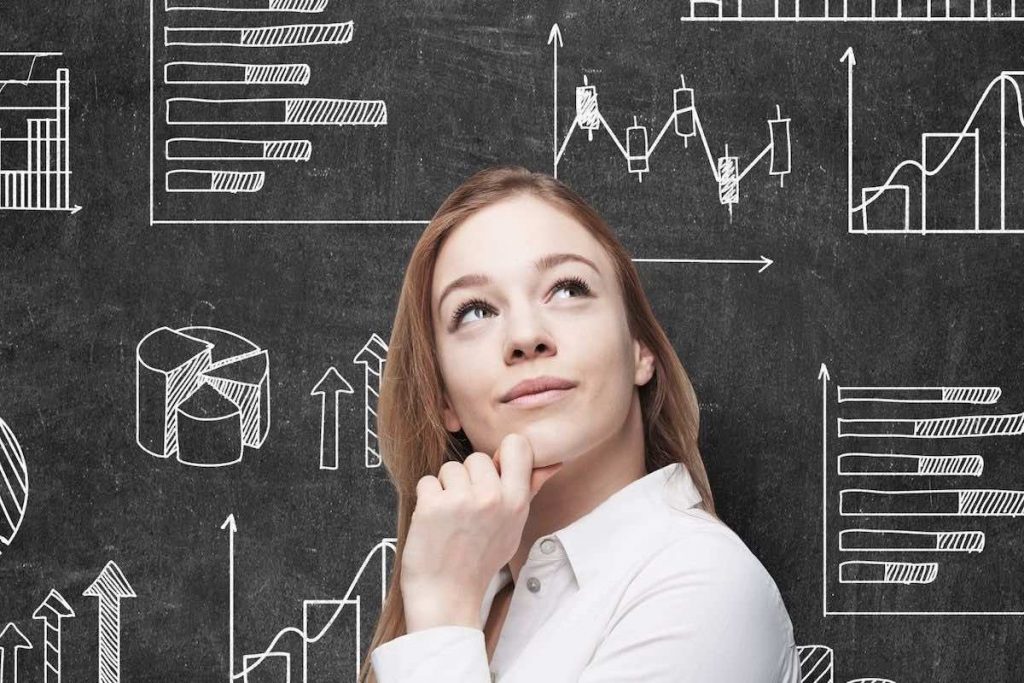 1. ábra: Az ábra címe / Figure 1. TitleForrás: KOVÁCS (2014) alapján saját szerkesztés / Source: Own construtcion based on KOVÁCS (2014)Sed tincidunt auctor felis, sit amet lacinia enim pulvinar ac. Maecenas scelerisque ante nec nisl scelerisque, vitae faucibus diam eleifend. Vestibulum vestibulum dictum diam, a lobortis neque condimentum sit amet. Duis varius et turpis eleifend lobortis. Vestibulum et leo venenatis, gravida neque ut, semper diam. Sed condimentum rhoncus metus in tempus. Donec tempus egestas sapien, sodales blandit magna pretium fermentum. Nunc sit amet mauris at ante posuere feugiat sit amet nec odio. Sed sit amet dolor bibendum, rhoncus purus ac, aliquam urna. Donec sapien arcu, elementum ut nisi vel, mattis dictum nibh. Mauris in turpis enim. Nunc at fermentum felis.Etiam eget leo et turpis consectetur porta. Sed at velit et est aliquet luctus. Praesent ante dui, pellentesque quis est id, vestibulum gravida tortor. Nullam in velit id risus tristique gravida. Suspendisse lacinia placerat lacus vitae porttitor. Donec aliquam aliquam ante in molestie. Ut sed adipiscing ligula, ut consequat neque. Vivamus porta quam in ante faucibus porta. Nullam tempus, lorem ut dictum pretium, leo amet.Következtetések / ConclusionsNulla nec enim rhoncus, pretium metus egestas, vulputate turpis. Integer adipiscing porttitor lacus. Cum sociis natoque penatibus et magnis dis parturient montes, nascetur ridiculus mus. Ut ac euismod massa. Interdum et malesuada fames ac ante ipsum primis in faucibus. Lorem ipsum dolor sit amet, consectetur adipiscing elit. Integer aliquam ligula a libero viverra cursus. Sed non odio id urna rutrum sagittis. Duis tincidunt erat ac nunc laoreet, et luctus sem molestie. Vivamus vestibulum eros leo, vitae molestie quam ornare et.In hac habitasse platea dictumst. Duis consectetur pharetra eros, vel malesuada neque mattis nec. Duis tincidunt nunc et nisl molestie, id feugiat augue viverra. Nulla varius et ante id tincidunt. Etiam massa odio, porta eu molestie in, consectetur non nisi. Sed ullamcorper vestibulum nisi, ut commodo dolor. Duis et rutrum velit, vel aliquam justo. Pellentesque habitant morbi tristique senectus et netus et malesuada fames ac turpis egestas. Maecenas quis risus nulla. Duis ac auctor justo. Mauris commodo et nulla vitae viverra. Nullam sit amet nunc laoreet, molestie metus in, fermentum urna.Köszönetnyilvánítás (ha szükséges) / Acknowledgement (if it is necessary)Nulla nec enim rhoncus, pretium metus egestas, vulputate turpis. Integer adipiscing porttitor lacus. Cum sociis natoque penatibus et magnis dis parturient montes, nascetur ridiculus mus. Ut ac euismod massa. Interdum et malesuada fames ac ante ipsum primis in faucibus.Hivatkozott források (ABC rendben, vezetéknév + keresztnév első betűje) / Refernces (in alphabetic order, lst name + first letter if given name)Please, include the DOI for all works that have one. It goes at the end of your reference--no period at the end. Write the DOI as a hyperlink starting with https://doi.org/ Author, A. A., & Author, B. B. (Date of publication). Title of article. Title of Journal, volume number, page range. https://doi.org/10.0000/0000VEZETÉKNÉV K. (2015): A könyv címe, megjelenés helye/kiadó, oldalszám (p./pp.).BABBIE, E. (1973): Survey Research Methods. Wadsworth Pub. Co. 744 p.BREALEY, R. A. - MYERS, S. C. (2005). Modern Vállalati Pénzügyek (hetedik. kiad.). Budapest: Panem Kiadó. 1176 p.MARQUES DE SÁ, J. (2007): Applied Statistics Using SPSS, STATISTICA, MATLAB and R (Second Edition. kiad.). Heidelberg: Springer-Verlag Berlin Heidelberg. 354 p.Internetes forrás esetén/ int he case the source is from the internet: FARKAS Z. - PÁLMAI E. (2012): Uniós jogsértési eljárások Magyarország ellen, Megjelenés: 2012. november 17, Letöltés dátuma: 2012. november 19, forrás: www.hvg.hu: http://hvg.hu/hvgfriss/2012.46/201246_unios_jogsertesi_eljarasok_sarkalatos_aggal MAJOR A. (2008): Az egyetemi és főiskolai hallgatók sörfogyasztói szokásainak vizsgálata Internet alapú megkérdezéssel, Letöltés dátuma: 2012. 10. 18. forrás: Corvinus PhD disszertációk archívum: http://phd.lib.uni-corvinus.hu/310/1/major_anita.pdf MNB (2010): A jegybanki alapkamat alakulása. Letöltés dátuma / date of downloud: 2012. november 2. forrás/source: Magyar Nemzeti Bank: http://www.mnb.hu/Jegybanki_alapkamat_alakulasa Tiszajenői Önkormányzat (2009): Lakosság, Letöltés dátuma: 2012. november 14, forrás: Tiszajenő község hivatalos honlapja: http://www.tiszajeno.hu/index.php?k=10076&task Szerző(k) / Author(s)Dr. Minta András PhDBeosztás /positionIntézményi adatok (megnevezés, cím) / Name and data of home institutionE-mail cím / E-mail. addressTermésátlag (Average yield) 20082009búza (winter wheat)7,5 t/ha (t ha-1)6,2 t/ha (t ha-1)kukorica (maize)12,5  t/ha (t ha-1)14,3  t/ha (t ha-1)